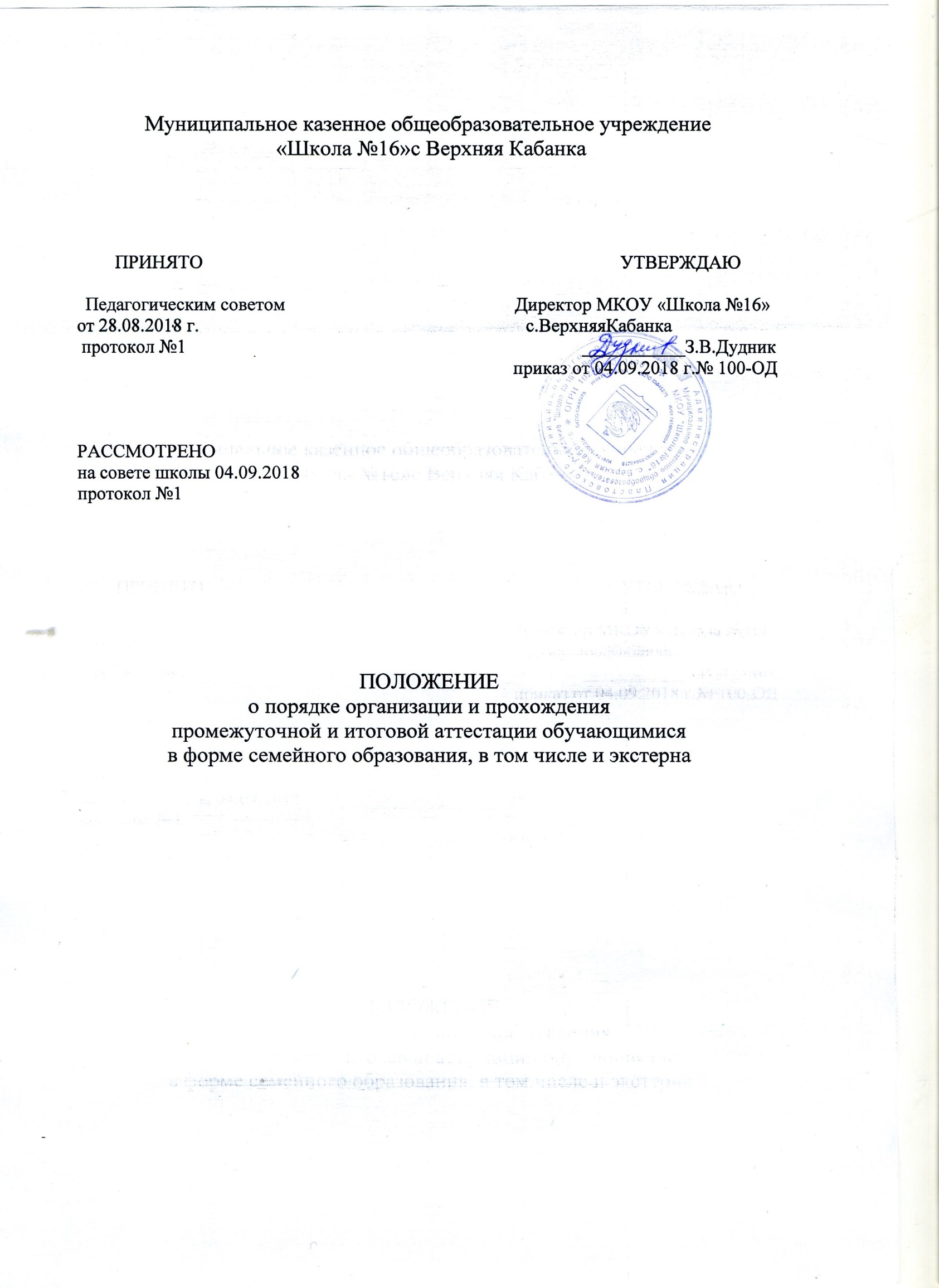 Общие положения1.1. Настоящее Положение «О порядке организации и прохождения промежу-точной и государственной итоговой аттестации обучающимися в форме семейного обра-зования, в том числе экстернами» (далее — Положение) разработано в соответствии с За-коном Российской Федерации от 29 декабря 2012 года № 273 – ФЗ «Об образовании в Российской Федерации», приказом Минобрнауки РФ от 30.08.2013 г. N 1015 «Об утвер-ждении порядка организации и осуществления образовательной деятельности по основ-ным общеобразовательным программам — образовательным программам начального об-щего, основного общего и среднего общего образования», Письмом Министерства обра-зования и науки Российской Федерации от 15 ноября 2013 г. № НТ-1139/08 «Об организа-ции получения образования в семейной форме».1.2 Настоящее Положение регламентирует порядок организации и прохождения промежуточной и государственной итоговой аттестации обучающимися в форме семейно-го образования, в том числе экстернами, в Муниципальном казенном общеобразовательном учреждении «Школа №16» с.Верхняя Кабанка(далее Учреждение).1.3 Обучающимися в форме семейного образования являются дети, родителями которых выбрана семейная форма получения образования или форма самообразования (допускается сочетание различных форм получения образования и обучения).1.4. В форме семейного образования могут быть освоены программы начального, основного и среднего общего образования, в форме самообразования – только программы среднего общего образования (ч.2 ст.63 Закона).1.5. Экстернами являются лица, зачисленные в общеобразовательное учреждение для прохождения промежуточной и государственной итоговой аттестации.1.6. Экстерны являются обучающимися (часть 1 статьи 33 Федерального закона) и обладают всеми академическими правами, предоставленными обучающимся в соответст-вии со статьей 34 Федерального закона. В частности, экстерны наравне с другими обучающимися имеют право на развитие своих творческих способностей и интересов, включая участие в конкурсах, олимпиадах, в том числе, всероссийской олимпиаде школь-ников, выставках, смотрах, физкультурных мероприятиях, спортивных мероприятиях, в том числе в официальных спортивных соревнованиях, и других массовых мероприятиях.Указанные условия могут быть обеспечены путем предоставления возможности таким обучающимся осваивать дополнительные образовательные программы, в том числе в образовательных организациях, в которых они проходят соответствующую аттестацию.1.7.Экстерны	имеют	право	на	получение	при	необходимости социально-педагогической и психологической помощи, бесплатной психолого-медико-педагогической коррекции (статья 42 Федерального закона).1.8 Обучающимся в форме семейного образования или самообразования может быть оказана помощь в том числе, помощь обучающимся в составлении индивидуального учебного плана, в случае необходимости обучающимся в семейной форме может быть оказана психологами, в центрах психолого-педагогической, медицинской и социальной помощи.1.9 Обучающиеся по образовательным программам в форме семейного образова-ния должны быть обеспечены учебниками и учебными пособиями на время зачисления в Учреждение для прохождения промежуточной и итоговой аттестации.1.10 При получении общего образования в форме семейного образования Учре-ждение несёт ответственность только за организацию и проведение промежуточной и ито-говой аттестации, а также за обеспечение соответствующих академических прав обучаю-щегося, не несёт ответственность за качество образования.1.11 Родители (законные представители), выбирая получение образования в се-мейной форме, отказываются от получения образования в образовательных организациях и принимают на себя в том числе, обязательства, возникающие при семейной форме получения образования (вне образовательных организаций).Порядок организации семейного образования2.1. Решение о выборе формы обучения (в том числе о форме семейного образова-ния) до момента освоения учащимся основной общеобразовательной программы или до достижения им возраста 18 лет (п.1 ч3 ст. 34 Закона) принимает родитель (законный пред-ставитель) учащегося с учетом мнения ребенка.2.2. Решение о выборе формы обучения (в том числе о форме семейного образова-ния или самообразования) при освоении программы среднего общего образования или при достижении учащимся возраста 18 лет принимает сам обучающийся (п.1 ч 1 ст. 34 Зако-на).2.3. При выборе родителями (законными представителями) или обучающимися форм семейного образования или самообразования образовательные отношения расторгаются.Учащийся или родители (законные представители) пишут заявление о выбытии из учреждения по причине перехода на продолжение образования в форме семейного обра-зования или самообразования (если заявление пишет родитель, оно должно содержать со-гласие ребенка).(приложение 1)Директор школы издает приказ об отчислении учащегося из Учреждения в связи с выбором формы получения основного общего образования (среднего общего образования) вне образовательной организации в форме семейного образования (самообразования) и направляет уведомление в Управление образования.(приложение 2,3)2.4 При выборе учащимся, обучающимся вне образовательной организации, или его родителями (законными представителями) МКОУ «Школа №16» с.ВерхняяКабанкадля прохождения промежуточной аттестации учащийся зачисляется в Учреждение для промежуточной аттестации. В Учреждении издается распорядительный акт о приеме лица для прохождения промежуточной аттестации (приказ).(приложение 4)2.5 При выборе учащимся, обучающимся вне образовательной организации, или его родителями (законными представителями) МКОУ «Школа №16» с.ВерхняяКабанкадля прохождения государственной итоговой аттестации учащийся принимается в Учреждение для итоговой аттестации. В Учреждении издается распорядительный акт о приеме лица для прохождения государственной итоговой аттестации (приказ).(приложение 5)2.6 Вместе с заявлением представляются документы, подтверждающие освоение об-щеобразовательных программ: справка об обучении в образовательном учреждении на-чального общего, основного общего или личное дело обучающегося; справка о промежу-точной аттестации в образовательном учреждении. Кроме того, могут быть представлены документы за период, предшествующий обучению в форме самообразования, семейного образования, в образовательных учреждениях иностранных государств.Организация и прохождение промежуточной и государственнойитоговой аттестации3.1 Обучающиеся в форме семейного образования, не имеющие основного общего или среднего общего образования, вправе пройти промежуточную и государственную итоговую аттестацию в организации, осуществляющей образовательную деятельность по соответствующей имеющей государственную аккредитацию основной общеобразователь-ной программе, в том числе экстерном, бесплатно.При прохождении аттестации экстерны пользуются академическими правами обу-чающихся по соответствующей образовательной программе.3.2	Основаниями	возникновения	образовательных	отношений	между	экстерноми образовательной организацией являются заявление родителей (законных представителей) о прохождении промежуточной и (или) государственной итого-3 статьи 34 Федерального закона).(приложение4)3.3. Промежуточная аттестация обучающихся проводится в формах, определенных учебным планом, и в порядке, установленном Учреждением. Учащиеся или законные представители не вправе требовать от образовательной организации конкретных, удобных именно им сроков, периодичности и форм аттестации. Если их не устраивают предлагае-мые сроки, формы или порядок прохождения промежуточной аттестации, то они вправе выбрать для прохождения промежуточной аттестации другую образовательную органи-зацию.3.4 Промежуточная аттестация проводится  апреле – мае текущего учебного года. Сроки могут быть изменены по просьбе родителей или обучающегося при невозможности прохождения в указанные сроки по уважительной причине.3.5 Промежуточная аттестация обучающихся на семейном проводится по всем пред-метам, определенным учебным планом данного класса.В 1 – ом классе аттестация по всем учебным предметам проводится в форме собесе-дования. Результат: освоил учебную программу, не освоил учебную программу.Промежуточная аттестация за курс 2-11-х классов осуществляется по пятибалльной системе оценивания.Во 2 – 4 классах: промежуточная аттестация проводится в следующих формах:математика – контрольная работалитературное чтение – контроль техники чтения (освоил учебную программу, не ос-воил учебную программу);окружающий мир – тестирование;иностранный язык – собеседование по изученному материалу;ИЗО, технология – предоставление аттестационной комиссии выполненных работ заистекший период ( не менее 3х видов: рисунок, лепка, конструирование), выполнение од-ной работы согласно учебного плана за изученный период -;музыка – собеседование по изученному материалу;физическая культура -  зачеты по сдаче нормативов согласно  учебной программе.В 5 – 11 классах промежуточная аттестация проводится в следующих формах:3.6 Содержание контрольных работ, вопросов для собеседования, заданий и вопро-сов тестирования и итоговых опросов, тексты диктантов и контрольных изложений, со-держание нормативов по физкультуре, содержание заданий по изо и технологии, критерии оценки по всем формам промежуточной аттестации разрабатываются учителем – пред-метником, обсуждаются на заседаниях методического совета школы, согласовываются с заместителем директора по учебной работе, утверждаются приказом директора школы.3.7 Для организации промежуточной аттестации решением директора формируется экзаменационная комиссия (комиссии). Экзаменационная комиссия несет коллегиальную ответственность за организацию и проведение промежуточной аттестации, за качество и соответствие образовательным программам аттестационных материалов. За организацию и проведение промежуточной аттестации отвечает заместитель директора по учебной работе, назначенный приказом директора Учреждения.3.8 Учреждение составляет расписание промежуточной аттестации, доводит его до сведения родителей (законных представителей) и учащегося.Родителям (законным представителям) несовершеннолетнего обучающегося в фор-ме семейного образования, или обучающимся доводится следующая информация:формах проведения экзамена;требованиях к оформлению письменных аттестационных работ и (или) к форме устных ответов во время экзамена;о содержании части образовательной программы, результаты освоения которой оце-ниваются в ходе данного экзамена (аттестационного испытания) - включая сведения о конкретных компетенциях, знаниях и навыках, которыми должен овладеть учащийся к аттестационному испытанию.3.9 Аттестационное испытание проводится в течение 1 часа.3.10 Обучающиеся и его родители (законные представители) имеют право ознако-миться с письменной работой в течение 2 дней после оглашения результатов.3.11 На письменном испытании по математике во 2-9 классах,обучающимся запрещается пользоваться калькуляторами и справочной литературой.При подготовке к ответу на устном экзамене по физике и химии обучающийся име-ет право пользоваться моделями, лабораторным оборудованием.3.12 Обучающемуся, пропустившему экзамен (аттестационное испытание) по ува-жительной причине (болезнь, семейные обстоятельства, участие в конкурсах, олимпиа-дах), необходимо сдать экзамен (аттестационное испытание) в другие сроки, утверждае-мые приказом директора.3.13 При проведении экзамена (аттестационного испытания) в ходе промежуточной аттестации на основании предварительного заявления имеют право присутствовать роди-тели (законные представители) Экстерна. Присутствующие родители (законные предста-вители) не вправе вмешиваться в ход экзамена (аттестационного испытания), за исключе-нием случаев нарушения законодательно охраняемых прав обучающихся.3.14 Промежуточная аттестация обучающегося	отражается в протоколах экзаменовпометкой "Аттестация … (Ф.И.О.), обучающегося в форме семейного образования, за курс …(2-11) класса", которые подписываются всеми членами экзаменационной комис-сии и утверждаются директором. К протоколам прилагаются письменные материалы эк-заменов.3.15 В случае несогласия обучающегося, его родителей (законных представителей) с результатами промежуточной аттестации, обучающиеся и его законные представители имеют право обратиться с заявлением в Конфликтную комиссию.При несогласии обучающегося, его родителей (законных представителей) с ре-зультатами промежуточной аттестации, проводившейся в письменной форме, соответ-ствующая аттестационная работа повторно оценивается комиссией.3.16 Обучающийся, получивший удовлетворительные результаты промежуточной аттестации по всем учебным предметам основной общеобразовательной программы, при-знаётся прошедшим промежуточную аттестацию.3.17 Перевод обучающегося в последующий класс производится по решению педа-гогического совета общеобразовательного учреждения по результатам промежуточной аттестации.3.18 После прохождения промежуточной аттестации обучающийся, получающий образование в форме семейного образования, отчисляется из МКОУ «Школа №16» с.Верхняя Кабанка. При отчислении в трёхдневный срок учащемуся выдаётся справка о прохождении промежуточной аттестации экстерном.(приложение 6)3.19 Обучающиеся, имеющие академическую задолженность, вправе пройти проме-жуточную аттестацию по соответствующим учебному предмету, курсу, дисциплине (мо-дулю) не более двух раз в сроки, определяемые Учреждением в пределах одного года с момента образования академической задолженности. Академической задолженностью признаются неудовлетворительные результаты промежуточной аттестации по одному или нескольким учебным предметам, курсам, дис-циплинам (модулям) образовательной программы или непрохождение промежуточной ат-тестации при отсутствии уважительных причин. Согласно пункт10статьи58ФЗ «Об образовании в Российской Федерации»обучающиеся по образовательным программам начального общего, основного общего и среднего общего образования в форме семейного образования, не ликвидировавшие в установленные сроки академической задолженности, продолжают получать образование в образовательной организации.Не допускается взимание платы с обучающихся за прохождение промежуточной ат-тестации.3.20 Учреждение и родители (законные представители) несовершеннолетнего обу-чающегося, обеспечивающие получение обучающимся общего образования в форме се-мейного образования, обязаны создать условия обучающемуся для ликвидации академи-ческой задолженности и обеспечить контроль за своевременностью ее ликвидации.3.21 Зачисление в образовательную организацию лица, находящегося на семейной форме образования для продолжения обучения в образовательной организации осуществ-ляется в соответствии с Порядком приема в общеобразовательные учреждения, утвер-жденным приказом Минобрнауки России от 15 февраля 2012 г. № 107.Итоговая аттестация обучающихся, получающих образованиесемейной форме4.1 Освоение обучающимся общеобразовательных программ основного общего и среднего общего образования завершается обязательной итоговой аттестацией.4.2 Обучающийся, получивший удовлетворительные результаты промежуточной аттестации по всем учебным предметам 9 и (или) 11 класса основной общеобразовательной программы, признаётся прошедшим промежуточную аттестацию, получает справку соответствующего образца(приложение 3) и допускается к государственной итоговой аттестации.4.3. Итоговая аттестация выпускников 9 и 11 (12) классов, получающих образованиесемейной форме, проводится в соответствии с Порядком проведения государственной итоговой аттестации по образовательным программам среднего общего образования, утверждённым приказом Министерства образования и науки Российской Федерации от 26 декабря 2013 года № 1400 .4.4 Единое расписание итоговой аттестации доводится до сведения родителей (законных представителей) и учащегося.4.5 Выпускникам 9 и 11 (12) классов, прошедшим итоговую аттестацию, общеобра-зовательное учреждение, имеющее государственную аккредитацию, выдает документ го-сударственного образца о соответствующем образовании.Заключительное положение5.1 Настоящий локальный акт должен быть доступен для беспрепятственного озна-комления, в том числе на сайте образовательной организации в информационно-телекоммуникационной сети Интернет.Приложение 1Директору МКОУ»Школа №16»         с.Верхняя Кабанка__________________________  (Ф.И.О. родителя (законного представителя)______________________________________________________           (адрес проживания)___________________________         (контактный телефон)Заявлениео выборе формы получения образования в форме семейного образованияВ соответствии с требованиями ч.5 ст.63 Федерального закона от 29.12.2012 N 273-ФЗ «Об образовании в Российской Федерации», информируем о том ,что на основании ч.1 ст 17,ч.4 ст.63указанного Федерального закона, мною, как родителем(законным представителем) несовершеннолетнего ребёнка_______________________________,выбрана для него форма получения общего образования в форме семейного обучения. Решение о выборе формы образования и формы обучения принято с учётом мнения ребёнка.__________________Приложение 2Начальнику Управления образования Пластовского муниципального района____________________________________Ф.И.О. родителя (законного   представителя)
____________________________________                                                                                           (адрес проживания)
                                                                                   ____________________________________
                                                                                   ____________________________________                                                                                                (контактный  телефон)

Уведомление В соответствии    п.1 Статьи 17 и п. 4 Статьи 63 Федерального   закона от 29.12.2012 № 273  «Об  образовании в Российской Федерации»  уведомляю о выборе нами (мною) родителями (родителем) несовершеннолетнего ______________________________________________________________________________________________  (ФИО полностью, дата рождения) формы обучения вне образовательной организации  в форме семейного обучения. 
Решение о выборе данной формы обучения принято с учетом мнения ребенка.
Для прохождения  промежуточной  аттестации и государственной итоговой аттестации в  ____________    году за курс _____ класса намерены обратиться в ___________________________________                (наименование образовательной организации).
С Положением по организации освоения обучающимися общеобразовательных программ вне организаций, осуществляющих образовательную деятельность (в форме семейного образования и самообразования) ознакомлен (а).
«___»_____________2018 г.______________________________________________________                                                       (подпись)                                    (Ф.И.О.).Приложение 3Начальнику управления образования Пластовского муниципального района____________________________________Ф.И.О. родителя (законного   представителя)
____________________________________                                                                                           (адрес проживания)
                                                                                   ____________________________________
                                                                                   ____________________________________                                                                                                (контактный  телефон)

Уведомление В соответствии    п.1 Статьи 17 и п. 4 Статьи 63 Федерального   закона от 29.12.2012 № 273  «Об  образовании в Российской Федерации»  уведомляю о выборе нами (мною) родителями (родителем) несовершеннолетнего ______________________________________________________________________________________________  (ФИО полностью, дата рождения) формы обучения вне образовательной организации  в форме семейного обучения. 
Решение о выборе данной формы обучения принято с учетом мнения ребенка.
Для прохождения   государственной итоговой аттестации  намерены обратиться в___________________________________                (наименование образовательной организации).
С Положением по организации освоения обучающимися общеобразовательных программ вне организаций, осуществляющих образовательную деятельность (в форме семейного образования и самообразования) ознакомлен (а).
«___»_____________2018 г.______________________________________________________                                                       (подпись)                                    (Ф.И.О.).кто не прошел ГИАПриложение 4ФОРМА ЗАЯВЛЕНИЯГРАЖДАНИНА ИЛИ ЕГО РОДИТЕЛЕЙ (ЗАКОННЫХ ПРЕДСТАВИТЕЛЕЙ)НА ЗАЧИСЛЕНИЕ В ОБРАЗОВАТЕЛЬНУЮ ОРГАНИЗАЦИЮДЛЯ ПРОХОЖДЕНИЯ ПРОМЕЖУТОЧНОЙ И (ИЛИ) ГОСУДАРСТВЕННОЙИТОГОВОЙ АТТЕСТАЦИИ ЭКСТЕРНОМДиректору МКОУ «Школа № 16» с. Верхняя Кабанкаот(фамилия, имя, отчество полностью)Место регистрации (адрес)Сведения о документе, подтверждающем статусзаконного представителя (№, серия, датавыдачи, кем выдан)телефонЗаявлениеПрошу зачислить меня (моего (ю) сына (дочь))(Ф.И.О. полностью)для прохождения промежуточной и (или) государственной итоговой аттестации заПрошу разрешить мне/моему(ей) сыну (дочери):посещать лабораторные и практические занятия (указать, по каким предметам);принимать участие в централизованном тестировании.(нужное подчеркнуть)С	лицензией	на	осуществление	образовательной	деятельности,свидетельством о государственной аккредитации, Уставом, (наименование образовательной организации)образовательной программой образовательной организации, Порядком проведения промежуточной аттестации, Положением о порядке и формах проведения государственной итоговой аттестации и другими локальными актами ознакомлен(а).Дата	_	ПодписьПриложение 5ПРИКАЗ"	"	20	г.	№(место составления приказа)зачислении экстерна для прохождения промежуточной и (или) государственной итоговой аттестациисоответствии с частью 3 статьи 34 Федерального закона от 29.12.2012273-ФЗ "Об образовании в Российской Федерации"ПРИКАЗЫВАЮ:ЗачислитьУтвердить следующий график проведения промежуточной аттестации:Заместителю директора по учебной работе(Ф.И.О. заместителя)осуществлять контроль за своевременным проведением консультаций ипроведением промежуточной аттестации педагогическими работниками, ведениемжурнала учета проведенных консультаций.Контроль за исполнением приказа возложить на заместителя директорапо учебной  работе	.(Ф.И.О. заместителя директора)Директор школы	/Приложение 6СПРАВКАо промежуточной аттестации(фамилия, имя, отчество)Муниципальном казенном общеобразовательном учреждении в учебном году пройдена промежуточная аттестациявой  аттестации   ворганизации,осуществляющей   образовательную   деятельность,и распорядительныйакт   указанной   организации   о   приеме   лица   для   прохожде-акт   указанной   организации   о   приеме   лица   для   прохожде-ния промежуточнойаттестации  и(или)  государственной  итоговой  аттестации  (частьпредмет567891011русский языкдиктант сдиктант сдиктант сизложе-сжатоедиктант,диктант,грамма-грамма-грамма-ние,  тестизложе-тествтествтическимтическимтическимв   формение,формеформезаданиемзаданиемзаданиемОГЭтествОГЭОГЭформеОГЭлитературасобесе-собесе-собесе-собесе-сочине-сочине-сочине-дованиедованиедованиедованиениениениеанглийскийсобесе-аудиро-языкдованиеваниеисториясобесе-собесе-тестиро-тестиро-тестиро-тестиро-тестиро-дованиедованиеваниеваниеваниеваниеваниеобществоз-собесе-собесе-тестиро-тестиро-тестиро-тестиро-тестиро-наниедованиедованиеваниеваниеваниеваниеваниематематикакон-кон-кон-кон-кон-кон-кон-трольнаятрольнаятрольнаятрольнаятрольнаятрольнаятрольнаяработаработаработаработаработаработаработаинформатика--итоговыйтестиро-тестиро-опросваниеваниебиологияитоговыеитоговыеитоговыеитоговыетестиро-тестиро-тестиро-опросыопросыопросыопросываниеваниеваниегеографияитоговыеитоговыеитоговыеитоговыетестиро-тестиро-тестиро-опросыопросыопросыопросываниеваниеваниефизикаитоговыекон-кон-тестиро-тестиро-опросытрольнаятрольнаяваниеваниеработаработахимияитоговыеитоговыеитоговыетестиро-тестиро-опросыопросываниеваниеискусствовыпол-выпол-выпол-тестиро-(ИЗО)нениенениенениеваниетворче-творче-творче-ского  за-ского  за-ского  за-данияданияданияискусствособесе-собесе-собесе-(музыка)дованиедованиедованиетехнологиявыпол-выпол-выпол-выпол-выпол-выпол-выпол-нениенениенениенениенениенениенениетворче-творче-творче-творче-творче-творче-творче-ского  за-ского  за-ского  за-ского  за-ского  за-ского  за-ского  за-данияданияданияданияданияданияданияфизкультуравыпол-выпол-выпол-выпол-выпол-выпол-выпол-нениенениенениенениенениенениенениенормати-нормати-нормати-нормати-нормати-нормати-нормати-воввоввоввоввоввоввовкурскурскурскласса (по предмету (ам)класса (по предмету (ам)класса (по предмету (ам)класса (по предмету (ам)класса (по предмету (ам)класса (по предмету (ам)класса (по предмету (ам)класса (по предмету (ам)) с _) с _по20   /20   учебного года на время прохождения промежуточной20   /20   учебного года на время прохождения промежуточной20   /20   учебного года на время прохождения промежуточной20   /20   учебного года на время прохождения промежуточной20   /20   учебного года на время прохождения промежуточной20   /20   учебного года на время прохождения промежуточной20   /20   учебного года на время прохождения промежуточной20   /20   учебного года на время прохождения промежуточнойи (или) государственной итоговой аттестации.и (или) государственной итоговой аттестации.и (или) государственной итоговой аттестации.и (или) государственной итоговой аттестации.и (или) государственной итоговой аттестации.и (или) государственной итоговой аттестации.и (или) государственной итоговой аттестации.и (или) государственной итоговой аттестации.и (или) государственной итоговой аттестации.и (или) государственной итоговой аттестации.и (или) государственной итоговой аттестации.(Ф.И.О. экстерна)(Ф.И.О. экстерна)(Ф.И.О. экстерна)(Ф.И.О. экстерна)(Ф.И.О. экстерна)(Ф.И.О. экстерна)(Ф.И.О. экстерна)(Ф.И.О. экстерна)с "   "с "   "с "   "с "   "20   г. по "   "20   г. по "   "20   г. по "   "20   г. по "   "20   г. по "   "20   г. по "   "20   г. по "   "20   г. для прохождения промежуточной20   г. для прохождения промежуточной20   г. для прохождения промежуточной20   г. для прохождения промежуточной20   г. для прохождения промежуточной20   г. для прохождения промежуточнойи (или) государственной  итоговой  аттестации за курси (или) государственной  итоговой  аттестации за курси (или) государственной  итоговой  аттестации за курси (или) государственной  итоговой  аттестации за курси (или) государственной  итоговой  аттестации за курси (или) государственной  итоговой  аттестации за курси (или) государственной  итоговой  аттестации за курси (или) государственной  итоговой  аттестации за курси (или) государственной  итоговой  аттестации за курси (или) государственной  итоговой  аттестации за курси (или) государственной  итоговой  аттестации за курси (или) государственной  итоговой  аттестации за курси (или) государственной  итоговой  аттестации за курси (или) государственной  итоговой  аттестации за курси (или) государственной  итоговой  аттестации за курсклассаклассапо предмету(ам)по предмету(ам)по предмету(ам)по предмету(ам)по предмету(ам)по предмету(ам)по предмету(ам)по предмету(ам)по предмету(ам)по предмету(ам)по предмету(ам).ПредметыФорма проведенияСроки проведенияпромежуточной аттестациипромежуточной аттестации№Наименование учебныхЧетверть, полугодие, класс,Отметкап/ппредметовполный курс предмета1.2.3.4.5.6.7.8.9.10.11.12.вкласс.(Ф.И.О. обучающегося) (продолжит обучение, переведен)(Ф.И.О. обучающегося) (продолжит обучение, переведен)(Ф.И.О. обучающегося) (продолжит обучение, переведен)(Ф.И.О. обучающегося) (продолжит обучение, переведен)(Ф.И.О. обучающегося) (продолжит обучение, переведен)(Ф.И.О. обучающегося) (продолжит обучение, переведен)(Ф.И.О. обучающегося) (продолжит обучение, переведен)(Ф.И.О. обучающегося) (продолжит обучение, переведен)(Ф.И.О. обучающегося) (продолжит обучение, переведен)(Ф.И.О. обучающегося) (продолжит обучение, переведен)(Ф.И.О. обучающегося) (продолжит обучение, переведен)Директор школы _______________ З.В.ДудникДиректор школы _______________ З.В.ДудникДиректор школы _______________ З.В.ДудникДиректор школы _______________ З.В.ДудникДиректор школы _______________ З.В.ДудникДиректор школы _______________ З.В.ДудникДиректор школы _______________ З.В.ДудникДиректор школы _______________ З.В.ДудникДиректор школы _______________ З.В.ДудникДиректор школы _______________ З.В.ДудникДиректор школы _______________ З.В.ДудникМ.П.М.П.М.П.М.П."   ""   ""   ""   "г.г.г.г.г.г.